Engl 340IPA Consonant symbols, divided into voiced (v+) and voiceless (v-)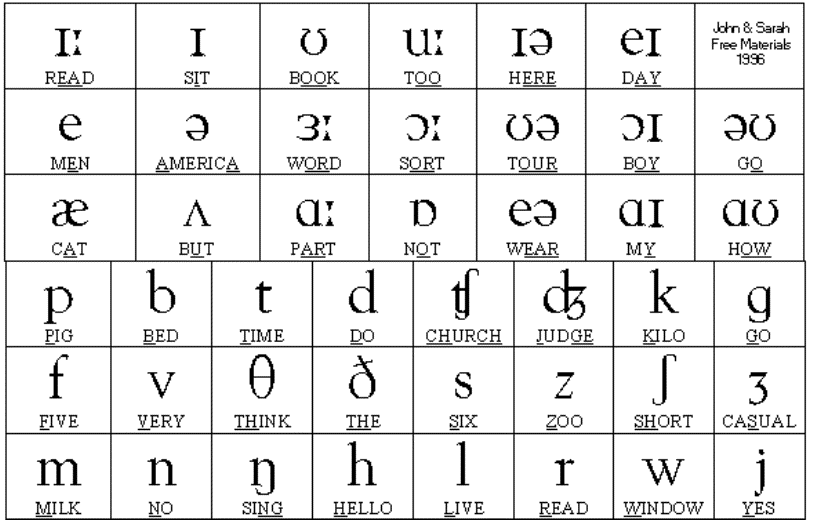 Memorise the symbols of the consonant and whether they are voiced or voiceless. To hear the sound of these, check this link https://www.youtube.com/watch?v=Ufdm3ufV6pg ExerciseTranscribe the underlined part of the word. Write v+ next to the voiced consonants and v- next to the unvoiced (or voiceless).Example:three 	/θ/ v-, 		speech	/tʃ/ v-, 		knows /n/ v+pinkdrinkglowGeorgeshrinkelephantbetweenchief chefknowledgethisthesisyesterdayof coursepushpressurepresspleasurewealthuniversitypractice creamkiteclickjoyfuljoyfulfudgezestpleaseguessringcloseclosureclosurelaugh	v-v+	v-v+	v-v+	v-v+	v-v+	v-v+	v-v+	v-v+v+v+v+v-v+v+  v+v+